性別教育影展學習單班級:      姓名:            座號:     　　影片名稱:                                 觀看日期: 時間: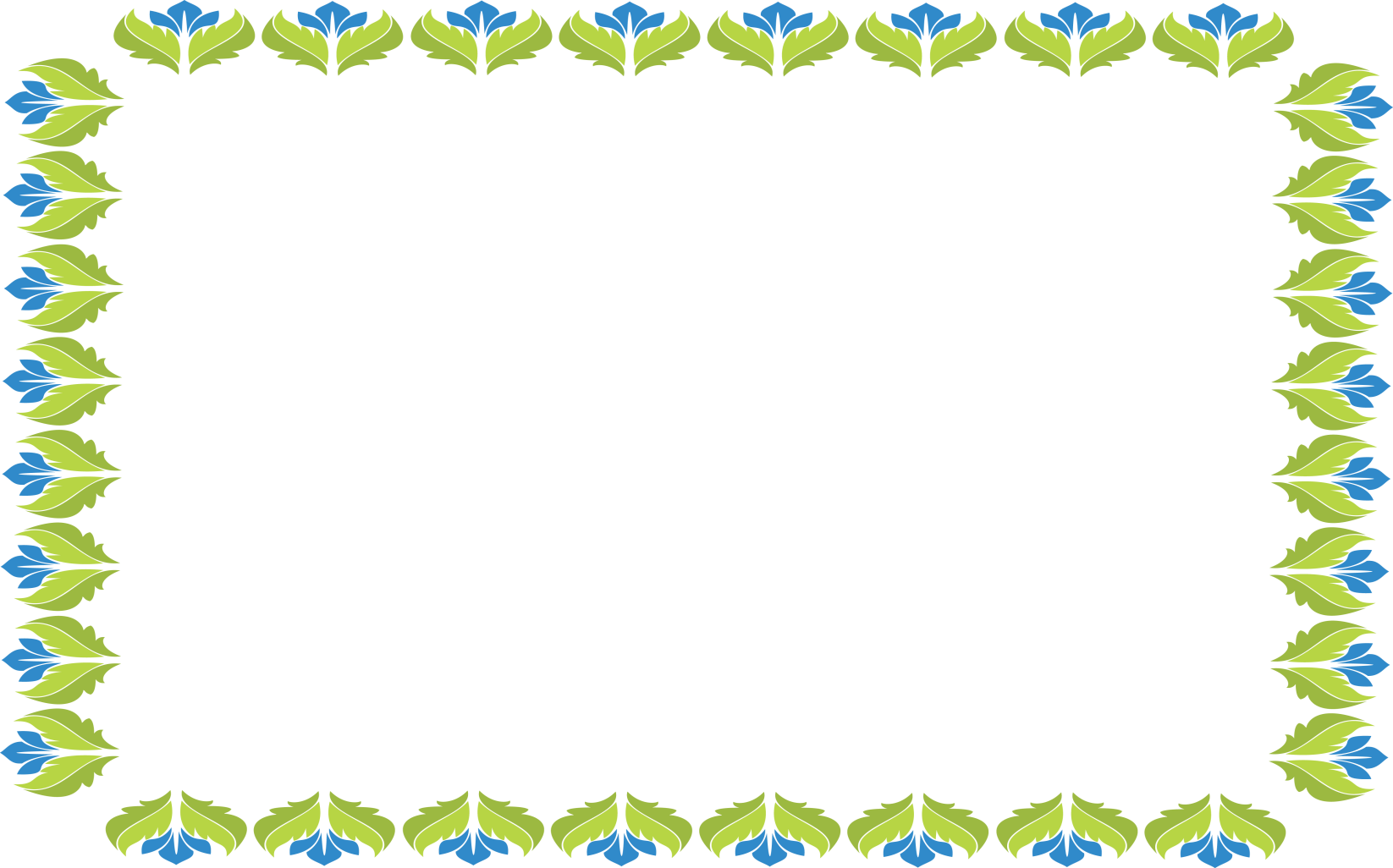 